18.05.2020г.     10  класс    Тема. Повторение(Показательные уравнения и неравенства)1) Повторите  § 62)  Посмотрите видеоурок  https://youtu.be/uBLBlgBQom8https://youtu.be/DfLmIjITVAs   https://youtu.be/gxrmusJuW-w3)Уметь выполнять задания 1.  Найдите корень уравнения 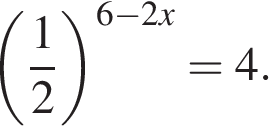 2.  Решите уравнение 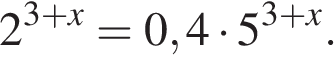 3.  Найдите корень уравнения 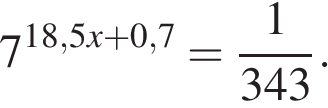 4.  Найдите корень уравнения 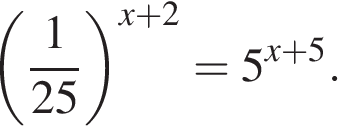 5.  Решите неравенство: 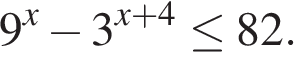 